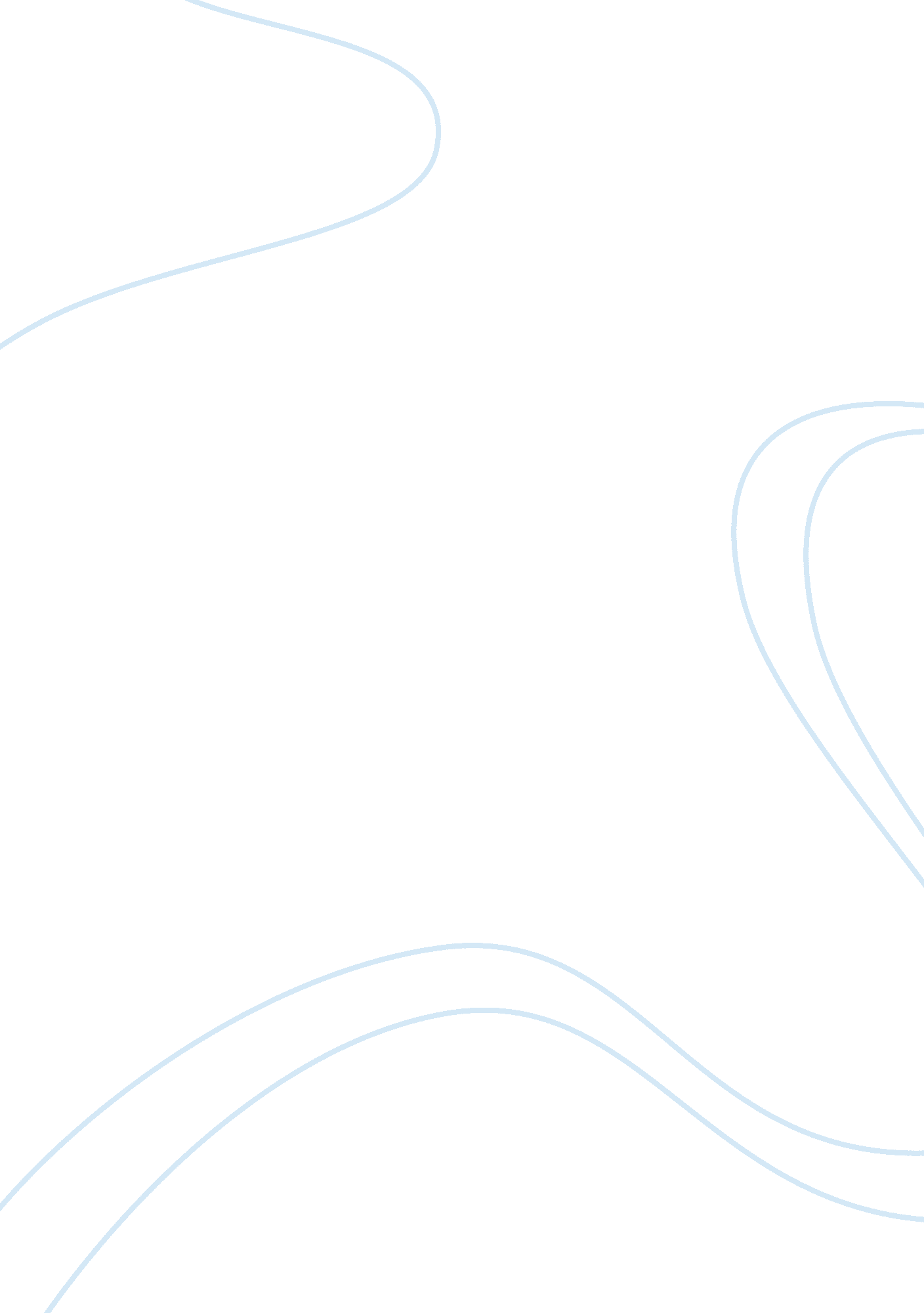 Case study for project management assignmentBusiness, Management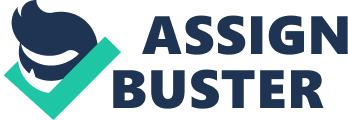 Ringside to Teams Dragon Z. Implosive, Persist Patentable, and Sabina Coordination Answers 1. (a) Relay race approach has Its good Idea to conduct first a study of what the consumers’ desires before getting into the decisions of making a new project or product to determine the needs of the customers. But, having this approach is much suitable for local projects. In the other hand is the Cross- functional approach. Cross functional approach is ideal to a large project especially if the project is getting worldwide. This approach needs to hire experts’ people to build a team for the departments. With this, the success of the project can exceed from the expectation. But, failure of the project has its big chances if the department or team was not united. (b) In my own evaluation, I think it Is the relay race approach. Because for me it Is much better to have a not so small project successful than having a large project with a big lost of yours If you failed. 2. It Is the Swedish company who has more power while less power was on Arnold’s. 3. Yes. It Is because cross- functional approach requires hiring expert people to build a team for a certain project. . I think It Is Decease AT ten Tact t at n VSP want to make ten major calicles Day themselves without the consulting to the members. Additionally, VSP request to the members to bring only the necessary information and come up to that kind of decision without asking for any opinion or approval from the members as respect to their presence. 5. Yes. Because it is not right to tolerate such things. CASE: cable Inc. Covina Riddle 1 . The advantage to the Cable case is that the company was open for a change to improve their company. Additionally, the employees were trained to the extent of heir capabilities to work at Cable for the continues development of the company. But introducing project management to new product development can lead to difficulties in the part of the company especially on the employees. The company would provide money on the trainings and increase their annual expenses. Taking this risk also can’t give them an assurance to the progress of Cable Inc. CASE: A Robusta Global Industries’ Sledgehammer 1 . The SUM process is very important to the company because it push them to the top as they receive the Baldric award. That moment turns to the non-stop changing for heir company’s improvement. Employees were also proud being them part of the company and boost them to do their best to work with the company which was a global multi-million-dollar business. 2. The RIG was on the right way in developing SUM process. They strictly follow the steps and phases of SUM which direct them for good results perhaps developing this process need more money and can results to reunited team because SUM promotes equal opportunities to all team members to become boss. CASE: Another Trojan Horse Steven Jovanovich 1. Hearst all I wool a Like to say Tanat It was an Inspiring event In nelsons AT project management. I learned that It really takes time to have a complete and successful project. It matters to follow steps and never skip on every phases that the project needed. Trojan Nuclear Plant proved that waiting is worth. The team of John were patiently making the project into smaller division until Trojan Nuclear Plant achieved its best CASE: call a Truck Dragon Z. Implosive, Persist Patentable, and Saving Christianson 1. CAT, Inc. 2. James, the new elected CEO of CAT, Inc. Dad a vision that pertains to the changes of the company that opens it to the world of technology probably with the use of computer. CAT, Inc likely got its new-look to the public. It gets bigger and better. It provides the customers (drivers) convenient and satisfactory services to meet their needs that the other company can’t provide. 3. Project management plays as their guide to established changes in the company. It provides them processes to a smooth flow of their projects. CASE: The Project Hand- off Method Dragon Z. Implosive, Russ J. Martingale, and James M. Waddled 1 . Yes, there are multiple project managers in control of the project as it progressed through the development life cycle. With them, the management of the project was accomplished through a project management model. Hence, a project manager with the functional expertise specific to the phase of development the product was currently in assumed ownership of the project. 2. Yes, because it was clearly stated there that hand-off method of development is usually in smaller, less mature, and technically the companies focused into it although the true project management value is not well understood. . Hand- off method is projects by definition are finite, (pros) their impact should continue after they have been completed. (cons)The consequence (If not), one may question what the point of the project was in the first place. Many projects roll themselves Into operations. I en company snouts now De using the information or system that resulted from the project. A transitional period will often take team members directly from the project into their roles in the daily operations of the company. Definitions of culture mentioned in the case: Engineers pride – the habit of calling their selves “ engineers”, which they are. “ Run to the end” – the first priority was securing new business, and a concern for producing a product at times fell through cracks. Designers to cost (cost to design) – this approach implies that engineers first design the product, then they figure out the price, wanly ten customer may consoler overly malign customer centric – Is Delving able to help translate what customer’s precisely want of the product design. 2. What I want is Beck’s culture is that having that “ Customer centric” approach. It is good to know that this kind of culture can able to translate the customer’s wants. With this, they can provide a better service for the customer. CASE: The Jamming 1. The Jamming approach work well in the 2nd scenario. It was defined there as cohesive” which shows unity in spite of differences in cultures but showcasing each expertise to contribute in the project to meet success. 2. According in the situation, (pros) the Jamming is a fine method to be used in a team. Success of the project is possible like shown in scenario 2. It has a good effect if only the members would have a very good harmony working together. In addition, its plasticity may be such great asset to multicultural project managers that many of them view it as ideal in the development of culturally responsive project management strategy like what they saying “ two heads are better than one”. Meaning having different cultures is like having different evaluator that probably become the asset of the company . But like what the case Jamming basic design may not be in tune with all cultures and may not even be appropriate for the execution by teams composed of members with varying levels of competency in other people’s project management scripts. I think it is the monitoring and controlling which is the most challenging among the rest of the processes because as it was define, Monitoring is collecting, recording, and reporting information concerning all aspects of the project performance that the project manager or toners In ten organization walls to Know Wendell controlling uses ten data supplied by monitoring to bring actual performance into approximate equivalence with planned performance. This process groups are very essential in terms of supplying and collecting information because of the fact that failure in this process will probably a failure in the whole project. . They are related because they are both fundamental in project management. Without the five processes in project management there will be no knowledge areas. Therefore, project management is just another process of those knowledge areas. 4. My understanding about termination by starvation was it is the big loss of the fundamental resources to flee from the problem. CASE: Waterfall Software Development Osama Osama 1 . The advantage of waterfall is that it has a discipline enforced: every phase has a defined start and end point, and progress can be conclusively identified by both vendor and client. It reduces wastage of time, effort and neither risk of schedule slippage nor the expectation of the consumer not being met. This methodology was somehow unrealistic and unsuitable for the vagaries of the world. Thus, attaining the customer needs, estimating time and costs with accuracy is definitely difficult to achieve. Therefore, waterfall methodology is best suitable for projects which are table and assuring the customer needs at the first stage to reduce conflict. 2. For me, I will directly clear on creating the phases. Creating steps which are not essential to the project should be terminated to reduce time consuming and can delay to the progress of the project. 3. Yes I agree with his way to solve the problems because he consider all the aspects and people involved before making any decision or actions to avoid the same problem with the involvement of Sam and Jason regarding the incorrect implementation of development phase. CASE: Extreme Programming Mania Ambulant 1 . Extreme Programming is a methodology which was software or project management methodology that promotes simplicity and agility. 